教學教具模型道具表單位:教學資源組       日期  107/5/9  高齡模擬體驗教學教具高齡模擬體驗教學教具高齡模擬體驗教學教具高齡模擬體驗教學教具高齡模擬體驗教學教具高齡模擬體驗教學教具高齡模擬體驗教學教具高齡模擬體驗教學教具編號模具道具名稱數量廠牌規格(型號)教具圖片分機放置地點1電動床(含床頭櫃)1組JOSON-CAREES02FDS JF-014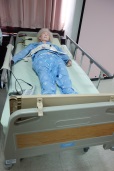 2799國研八樓2取物功能輔助器1組NORTH COAST MEDICALNC28559~560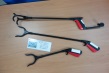 2799國研八樓3自立照顧輔具組1組FUJI-ACE01B-036-08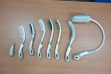 2799國研八樓4失智者徘徊偵測器1組TECHNOSHC-14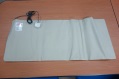 2799國研八樓5座墊式離座報知器1組TECHNOSHC-13 SC-13 TC-13 BC-13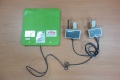 2799國研八樓6地墊式離座報知器1組TECHNOSHC-13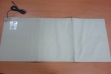 2799國研八樓7觸控式離座報知器1組TECHNOSSC-13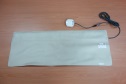 2799國研八樓8床墊式離座報知器1組TECHNOSTC-13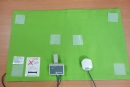 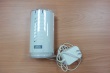 2799國研八樓9bed-side式離座報知器1組TECHNOSBC-13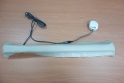 2799國研八樓10照護型電動椅1台TECHNOSBC-13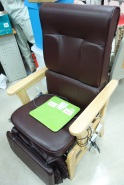 2799國研八樓11安心步行機1台MEYLAND01C-055-02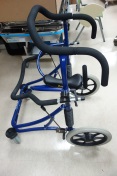 2799國研八樓12富利吹-射靶1組GASOL LIFE01A-012-00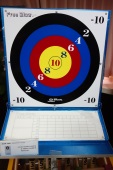 2799國研八樓13手眼協調釣魚遊戲訓練組1組DLM JAPAN LTD99Z-402-00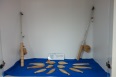 2799國研八樓14保齡球組1組GASOL LIFE01A-013-00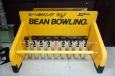 2799國研八樓15高爾槌球1組GASOL LIFE01A-01-00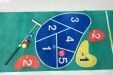 2799國研八樓16高爾槌球(高爾賓果投擲)1組GASOL LIFE01A-01-00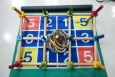 2799國研八樓17高齡者模擬體驗組7組FUROTO01C-080-20
01C-080-26
01C-080-20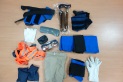 2799國研八樓18人體模型(模特兒，含無障礙衣服)1組FUROTO模特兒
99Z-315-00
無障礙衣服
60B-002-03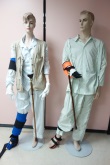 2799國研八樓19穿襪輔肋器1組NORTH COAST MEDICALNC28624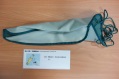 2799國研八樓20防褥減壓床墊1組RABBIT01B-330-00202799國研八樓21環形護墊1組APEX01B-013-01~02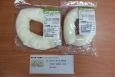 2799國研八樓22助行腰帶1條居家01B-007-00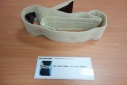 2799國研八樓23四輪可煞助行車1台NOUA4208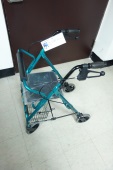 2799國研八樓24磁扣式腰腹約束帶1組SEGUFIX54B-009-00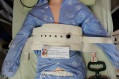 2799國研八樓25沙包投擲組1組達力99Z-239-00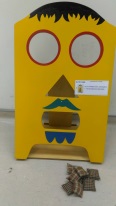 2799國研八樓26幼稚園大鼓1組KHS20L-003-04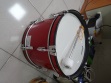 2799國研八樓27桌上鐵琴1組KHS20L-007-02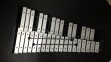 2799國研八樓28銅鈸1組KHS20L-006-00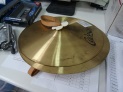 2799國研八樓29風鈴1組KHS20L-005-01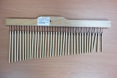 2799國研八樓30雨聲器1只MIYAMOTO ONGAKU18A-010-01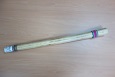 2799國研八樓31棒棒糖鼓1組KHS20L-012-00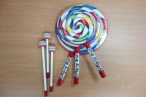 2799國研八樓32教學用音樂療法CD1套MIYAMOTO ONGAKU18A-001-00~01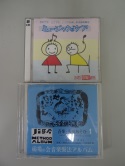 2799國研八樓33水平輸送搬運推床1台IURAHS300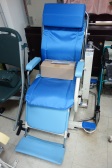 2799國研八樓34簡易攜帶式淋浴槽1組MINOS01C-110-00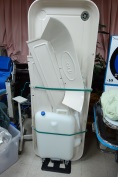 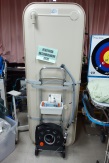 2799國研八樓35可攜式電動淋浴器1組ALL LIFE01B-222-00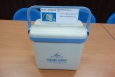 2799國研八樓36中風模擬體驗組5組FUROTO01C-081-00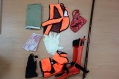 2799國研八樓37臥式移位滑墊1組LOPITAL54B-006-00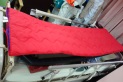 2799國研八樓38拍檔球1組GAGOL LIFE99Z-042-00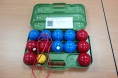 2799國研八樓39健康環30個GAGOL LIFE01A-002-10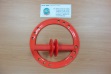 2799國研八樓40手指棒30個GAGOL LIFE01A-003-10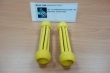 2799國研八樓41身體組成分析儀1台INBODYINBODY 720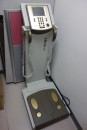 2799國研八樓42相片記憶擴音電話1組CRYSTONETF-1100
TF-3000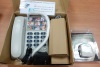 2799國研八樓43活性溫熱組1組GAGOL LIFE01C-097-01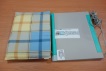 2799國研八樓44攜帶型彩色擴視機1台TELESON SORY OLYMPIA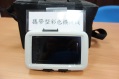 2799國研八樓45沐浴老人實習模型1組KYOTO KAGAKUM72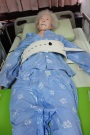 2799國研八樓46穿戴型褥瘡護理模型1組SAKAMOTOM156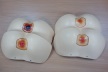 2799國研八樓47電子握力計1台T.K.KTkk-5401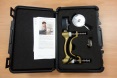 2799國研八樓48健身椅(車)-復健用1台Continuing Fitness防水聚乙烯塑料及鋼管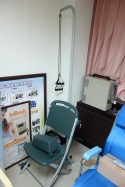 2799國研八樓49氣球傘1台MIYAMOTO ONGAKU絲綢4平方尺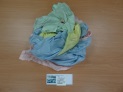 2799國研八樓50步態訓練移位機1台LIKOGOLVO 7007ES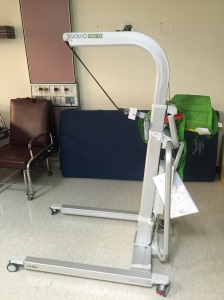 2799國研八樓51肌力及角度測量儀1台HOGGANMicro FET3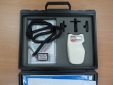 2799國研八樓52活動式浴缸洗澡椅1台OITO bockGOB0001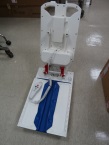 2799國研八樓53特製扶手-防水防滑L型1件NOVA8222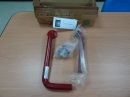 2799國研八樓54全木扶手1件亦欣波浪型，中段波浪型及L型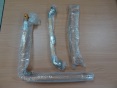 2799國研八樓55浴缸扶手1件PRESSALITRT114035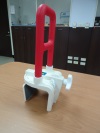 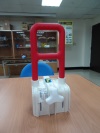 2799國研八樓56體驗緩坡1座FUROTO99Z-291-02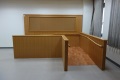 2799國研八樓57體驗階梯1座FUROTO99Z-291-01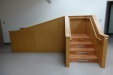 2799國研八樓58鉛製有輪馬桶洗澡兩用椅1件WOVA(台製)8923AA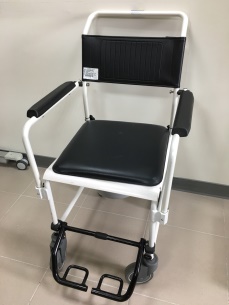 2799國研八樓